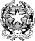 Consiglio Notariledei Distretti Riuniti di Cosenza, Rossano, Castrovillari e PaolaPiazza Matteotti n. 31 - Cosenza 87100Tel/fax 0984/791575E-mail: consigliocosenza@notariato.itPEC: cnd.cosenza@postacertificata.notariato.itwww.consiglionotarilecosenza.itIl Consiglio Notarile di Cosenza  dichiara che negli ultimi 5 anni  non sono stati fatti bandi  di gara o incarichi diretti.